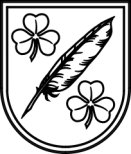 LATVIJAS  REPUBLIKASKRĪVERU  NOVADA  DOMEReģistrācijas Nr.90000074704, Daugavas iela 59, Skrīveri, Skrīveru novads, LV-5125,
tālrunis 65197675, fakss 65197747, e-pasts: dome@skriveri.lvSAISTOŠIE  NOTEIKUMI  Skrīveru novadā2019.gada 19.decembrī						 Nr.18APSTIPRINĀTISkrīveru novada domes2019.gada 19.decembra sēdē,lēmums Nr.20, prot.Nr.17Grozījumi Skrīveru novada domes 2011.gada 27.janvārasaistošajos noteikumos Nr.2 „Skrīveru novada pašvaldības aģentūras „Sociālās aprūpes centrs „Ziedugravas”” maksas pakalpojumi”Izdoti saskaņā ar Publisko aģentūru likuma 17.panta otro un ceturto daļu 	1. Izdarīt Skrīveru novada domes 2011.gada 27.janvāra saistošajos noteikumos Nr.2 „Skrīveru novada pašvaldības aģentūras „Sociālās aprūpes centrs „Ziedugravas”” maksas pakalpojumi” šādus grozījumus: 	1.1. izteikt pielikuma 1.punktu šādā redakcijā:	“1. Personas (klienta) uzturēšanas maksa sociālās aprūpes institūcijā – 680,00 euro/mēnesī”;	1.2. izteikt pielikuma 1.1punktu šādā redakcijā:	“1.1 Īslaicīgas aprūpes pakalpojums – 22,00 euro/diennaktī”;	1.3. svītrot pielikuma 1.2punktu;	1.4. aizstāt pielikuma 5.1.1. apakšpunktā skaitli “0,64” ar skaitli “0,79”;	1.5. aizstāt pielikuma 5.1.2. apakšpunktā skaitli “0,56” ar skaitli “0,72”;	1.6. aizstāt pielikuma 5.1.3. apakšpunktā skaitli “0,85” ar skaitli “0,95”;	1.7. svītrot pielikuma 5.1.3.1. un 5.1.3.2.apakšpunktu;	1.8. aizstāt pielikuma 5.2.1. apakšpunktā skaitli “0,64” ar skaitli “0,79”;	1.9. aizstāt pielikuma 5.2.2. apakšpunktā skaitli “0,57” ar skaitli “0,72”.	2. Šo noteikumu 1.1. un 1.2. apakšpunkti stājas spēkā 2020.gada 1.aprīlī.3. Noteikumi stājas spēkā 2020.gada 1.februārī.Priekšsēdētājs										A.ZālītisSaistošo noteikumu Nr.18Grozījumi 2011.gada 27.janvāra saistošajos noteikumos Nr.2 „Skrīveru novada pašvaldības aģentūras „Sociālās aprūpes centrs 
„Ziedugravas”” maksas pakalpojumi”paskaidrojuma rakstsPriekšsēdētājs										A.Zālītis1. Projekta nepieciešamības pamatojumsPublisko aģentūru likuma 17.panta ceturtā daļa nosaka, ka pašvaldības aģentūras sniegtos pakalpojumus nosaka un to cenrādi apstiprina ar pašvaldības saistošajiem noteikumiem.2011.gada 27.janvārī ir apstiprināti saistošie noteikumi Nr.2 „Skrīveru novada pašvaldības aģentūras „Sociālās aprūpes centrs  „Ziedugravas”” (turpmāk – SAC „Ziedugravas”) maksas pakalpojumi”, šajos saistošojos noteikumos ir izdarīti vairāki grozījumi: ar 2017.gada 30.novembra grozījumiem ir noteikta personas (klienta) uzturēšanas maksa sociālās aprūpes institūcijā 17,00 euro/diennaktī un noteikta maksa par atelpas brīža pakalpojumu 17,00 euro/diennaktī, ar 2019.gada 30.maija grozījumiem ir noteikta (klienta) uzturēšanas maksa sociālās aprūpes institūcijā 19,00 euro/diennaktī un noteikta maksa par atelpas brīža pakalpojumu 19,00 euro/diennaktī.Laikā no 2017.gada ir būtiski mainījušās SAC „Ziedugravas” uzturēšanas un klientiem sniegto pakalpojumu izmaksas, kuru faktiskais apmērs neatbilst ar 2019.gada 30.maija grozījumiem noteiktajiem izcenojumiem. Saskaņā ar Skrīveru novada domes 2016.gada 31.marta noteikumu Nr.1 “Maksas pakalpojumu izcenojumu noteikšanas metodika un izcenojumu apstiprināšanas kārtība” ir veikts maksas pakalpojuma – personas uzturēšana – izcenojuma aprēķini, kuru rezultātā iegūts maksas pakalpojuma izcenojums 680,00 euro mēnesī (aprēķins pielikumā). Ēdināšanas faktiskās izmaksas ir augstākas, nekā noteikts (aprēķins pielikumā). Ir reģistrētas izmaiņas arī SAC „Ziedugravas” pakalpojumu veidos, jo ar 2019.gada 24.oktobri atelpas brīža pakalpojums ir izslēgts no Sociālo pakalpojumu sniedzēju reģistra. 2. Īss projekta satura izklāstsSAC „Ziedugravas” tiek paaugstināta personas (klienta) uzturēšanas maksa, maksa par īslaicīgu personas (klienta) aprūpi un ēdināšanas izmaksas, un attiecīgi pielikuma 1.un 1.1 punkti tiek izteikti jaunā redakcijā, nosakot jaunu maksas apmēru, bet noteikumu pielikuma 5.punkta apakšpunktos aizstāti skaitļi atbilstoši faktiskajām izmaksām.3. Informācija par plānoto projekta ietekmi uz pašvaldības budžetuPaaugstinot klienta uzturēšanas maksu, noteiktā pakalpojuma maksa sedz pakalpojuma sniegšanas izmaksas un sociālās aprūpes centrs bez pašvaldības dotācijām var sniegt klientiem kvalitatīvu pakalpojumu.4. Informācija par plānoto projekta ietekmi uz uzņēmējdarbības vidi pašvaldības teritorijāNav ietekmes.5. Informācija par administratīvajām procedūrāmLīdzšinējā kārtība netiek mainīta. 6. Informācija par konsultācijām ar privātpersonāmSaistošo noteikumu izstrādē nav nepieciešama konsultēšanās ar privātpersonām.